Российская  Федерация                                                                                                                                                                                                                                                                                       Республика Адыгея                                                                                            Администрация муниципального образования                                                    «Дукмасовское сельское поселение»             ___________________________________________________________________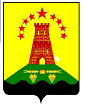 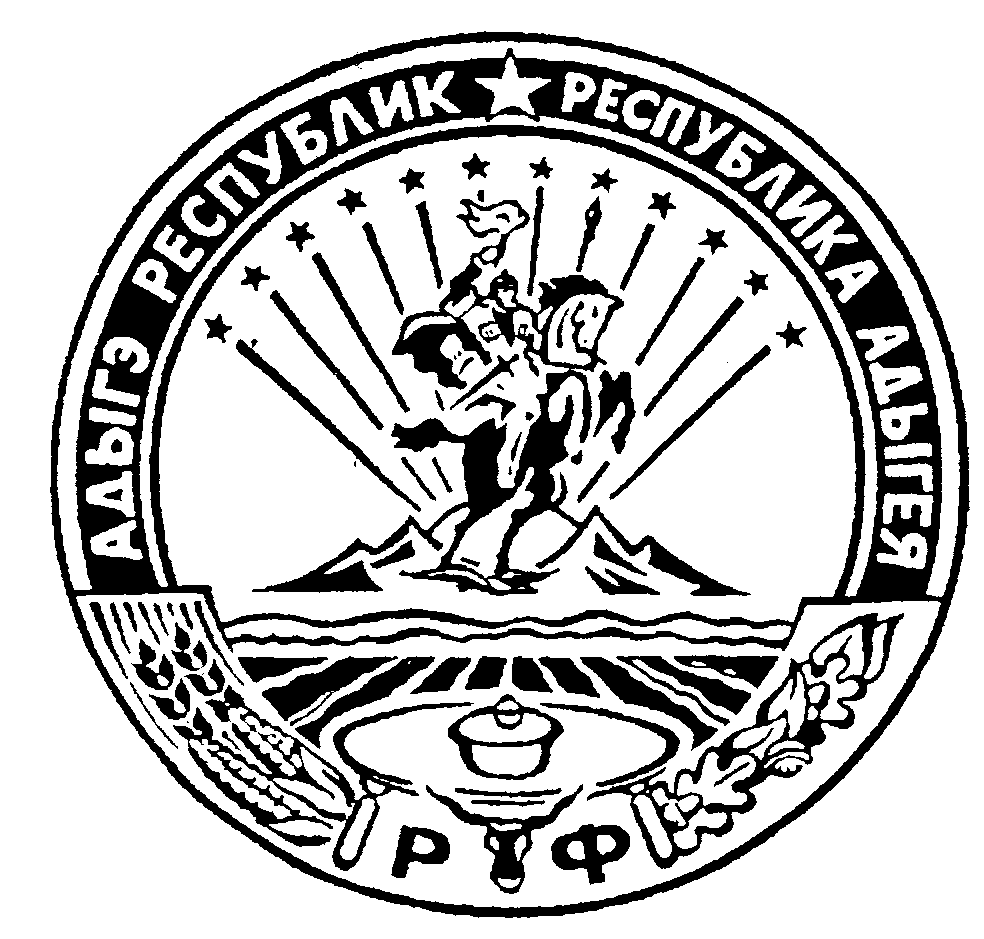   х.Дукмасов                                                                                                                              29.06.2011г.                                                   № 30-п   ПОСТАНОВЛЕНИЕ                                                                                                                          администрации муниципального образования                                                                           «Дукмасовское сельское поселение» ОБ  ОБЕСПЕЧЕНИИ  ПОЖАРНОЙ  БЕЗОПАСНОСТИ                                                                                                                       В ПЕРИОД  ПОДГОТОВКИ И ПРОВЕДЕНИЯ УБОРКИ                                                                                                      ЗЕРНОВЫХ В МЕСТАХ ИХ ХРАНЕНИЯ, ДОРАБОТКИ                                                                                                                       И  ПЕРЕРАБОТКИ  НА  ОБЪЕКТАХ СЕЛЬСКОХОЗЯЙ-                                                                                                       СТВЕННЫХ ПРЕДПРИЯТИЙ НА ТЕРРИТОРИИ МУНИ-                                                                                                  ЦИПАЛЬНОГО  ОБРАЗОВАНИЯ  «ДУКМАСОВСКОЕ                                                                                                          СЕЛЬСКОЕ ПОСЕЛЕНИЕ».      В целях обеспечения пожарной безопасности в период подготовки и проведения убор-ки колосовых культур в местах их хранения, доработки и переработки, администрация муниципального образования «Дукмасовское сельское поселение»  п о с т а н о в  л я е т :1. Утвердить совместный  план  администрации муниципального образования "Дукмасовское сельское поселение»  и сельскохозяйственных предприятий по предотвращению пожаров в период уборки урожая 2011года  (прилагается).2. Администрации муниципального образования "Дукмасовское сельское поселение»  организовать контроль за соблюдением требований пожарной безопасности на уборке урожая.3. Руководителям сельхозпредприятий, организаций, фермерских хозяйств и частным лицам в период уборки урожая обеспечить выполнение следующих мер пожарной безопасности:а) назначить ответственных лиц за противопожарную безопасность;б) провести в коллективах обучение и инструктажи о мерах пожарной безопасности;в) приобрести необходимые первичные средства пожаротушения, противопожарные запрещающие знаки и установить аншлаги у автодорог и населенных пунктов;г) всю технику, задействованную на уборочных работах, обеспечить искрогасителями и необходимыми средствами пожаротушения;д) провести опашку полей зерновых и площадок размещения грубых кормов полосой не менее 4 м;е) объекты хранения, доработки и переработки зерновых обеспечить средствами пожаротушения, проверить водоисточники;ж) организовать круглосуточное дежурство пожарно-сторожевой охраны с использованием техники, приспособленной для целей пожаротушения.4. Контроль за выполнением настоящего распоряжения возложить на  специалиста администрации  Уджуху Б.С.5. Постановление  подлежит обнародованию.Глава муниципального образования                                                                                                «Дукмасовское сельское поселение»                                          В.П.ШикенинСОВМЕСТНЫЙ ПЛАНадминистрации муниципального образования "Дукмасовское сельское поселение»  и сельскохозяйственных предприятий по предотвращению пожаров в период уборки урожая 2011года.----+----------------------------------+----------+--------------¬¦ N ¦     Наименование мероприятий     ¦   Срок   ¦Ответственный ¦¦п/п¦                                  ¦исполнения¦ исполнитель  ¦+---+----------------------------------+----------+--------------+¦ 1.¦Разработать совместный план меро- ¦01.07.2011¦Уджуху Б.С.   ¦¦   ¦приятий, направленный на защиту   ¦          ¦Лодин В.П.    ¦¦   ¦ урожая от пожаров.               ¦          ¦              ¦+---+----------------------------------+----------+--------------+¦ 2.¦Провести семинар-совещание с руко-¦30.06.2011¦ Лодин В.П.   ¦¦   ¦водителями и ведущими специалиста-¦          ¦ Уджуху Б.С.  ¦¦   ¦ми  сельскохозяйственных  предпри-¦          ¦Адыгейское    ¦¦   ¦ятий по вопросу обеспечения пожар-¦          ¦РО ВДПО       ¦¦   ¦ной безопасности в период проведе-¦          ¦              ¦¦   ¦ния хлебоуборочных работ совместно¦          ¦              ¦¦   ¦с Адыгейским региональным отделе- ¦          ¦              ¦¦   ¦нием ВДПО		                 ¦          ¦              ¦+---+----------------------------------+----------+--------------+¦ 3.¦Проверить  противопожарное  состо-¦30.06.2011¦ Уджуху Б.С.  ¦¦   ¦яние а также обеспеченность  пер- ¦          ¦ Лодин В.П.   ¦¦   ¦вичными средствами пожаротушения  ¦          ¦Руководители  ¦¦   ¦зернотока х. Мокро-Назаров и      ¦          ¦  КФХ         ¦¦   ¦других зерноскладов               ¦          ¦              ¦+---+----------------------------------+----------+--------------+¦ 4.¦Провести пожарно-тактические заня-¦30.06.2011¦ Адыгейское   ¦¦   ¦тия с с/х предприятиями по тушению¦          ¦ РО ВДПО      ¦¦   ¦пожаров  на  объектах хлебоуборки,¦          ¦              ¦¦   ¦хранения и переработки зерна.     ¦          ¦              ¦+---+----------------------------------+----------+--------------+¦ 5.¦Рассмотреть  на  заседании админи-¦30.06.2011¦ Уджуху Б.С.  ¦¦   ¦страции МО «Дукмасовское сельское ¦		¦	       ¦¦   ¦поселение» вопрос о состоянии и   ¦          ¦              ¦     ¦   ¦принимаемых мерах по подготовке   ¦          ¦              ¦¦   ¦и проведению мероприятий по охране¦          ¦              ¦¦   ¦урожая от пожара.                 ¦          ¦              ¦+---+----------------------------------+----------+--------------+¦ 6.¦Организовать  взаимодействие с    ¦на весь   ¦ Уджуху Б.С.  ¦¦   ¦участковым уполномоченным полиции ¦ период   ¦              ¦¦   ¦ по профилактике пожаров на       ¦ уборки   ¦              ¦¦   ¦  сельскохозяйственных объектах   ¦          ¦              ¦¦   ¦ в период уборки урожая.          ¦          ¦              ¦+---+----------------------------------+----------+--------------+¦7. ¦Организовать   освещение  вопросов¦ июль     ¦ Уджуху Б.С.  ¦¦   ¦обеспечения  пожарной безопасности¦ 2011г    ¦              ¦¦   ¦в период хлебоуборки в СМИ        ¦          ¦              ¦¦---+----------------------------------+----------+---------------